Challenging Situations Study Guide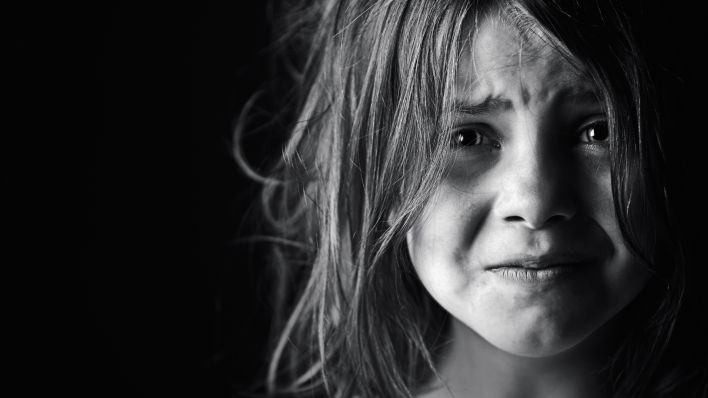 Name:____________________________Period:______Challenging Situations = Stress Challenging situations cause __________ in a child’s life.Stress results from __________________________________, good or bad.Examples:  Handicaps, _______________, starting school, grief, _________, divorce, illness or _________________. Signs of Stress ____________________________________________________________________________________________________________________________________________________________________________________________________________________________________________________________Childhood Feelings Children usually ________________________ what is going on.Tell children _________________ in a calm and reassuring way.  No need to include __________________, but enough.Allow children to _______________________________________.Children _____________________ and support through issues than adults.Support may need to come from an adult that is ______________________ in the stressful situation.Coping Strategies for Children Daily exercise or ______________________Eating _______________________Having ___________________________Enjoying _________________________Adequate ___________________________________________methodsTalking about ________________________Children Grieving Grieving is not just for __________________________________.Children can go through the stages of grief for _______________________.Examples:Lost blanket or ________________________________________________to a new house_____________________of parentsStages of Grieving _______________ :  Feelings of shock_______________:  Blame someone or something for what they did to cause this._______________:  Blame oneself for something they did in the last few months to cause this._______________:  With other people or with God to not let it happen_______________:  Coming to terms, moving on, adjusting to the change.Knowing Ahead of Time Children _____________________ in actions and the tension associated with the situation.Tell the children about the situation so they have _____________________ to the events it will bring.Examples:  Financial challenges, ____________________, Moving situations Divorce Reassure the child that they are ___________________________________.The child should _________________________ for the divorce.Maintain as much _________________ in the child’s life as possible. (same school, same home, same routines, etc.)Provide ____________________ in the child’s daily schedule and situation.Children ________________ that their parents will get back together again.Parents should never _________________ one another in front of the kids. Effects of Divorce on Children _________________________ (ages 2-5 years old)Major Theme:  ____________________________________________Symptoms:  ______________________________________________What to do:  Explain that custodial parent will ___________________ _________________________ (ages 5-9 years old)Major Theme:  ____________________________________________Symptoms:  ______________________________________________What to do:  ______________________________________________ __________________________ (ages 12-18 years old)Major Theme:  Fear of ______________________________________Symptoms:  ______________________________________________What to do:  _____________________________________________Death Children dealing with death feel grief and ___________________________.Help children understand that they will not die _______________________ has.Reassure children by _________________________ about when you will return whenever you leave.__________________________________ before the child is confronted with the death of a loved one. Under the age of 3Children think of death as if the person has gone on a ___________________________.Believe that __________________________________.Death does __________________________________ to them. Effects of Death on Children ______________________________ (ages 2-5 years old)Think it’s ________________________and that the person comes back (video game mentality).Think little _______________________________.________________________(they caused it).Don’t understand ________________________.Fear of ______________________________. _______________________________ (ages 6-12 years old)Understand physical _______________________ (gun, attack, illness)Think that death is ____________________________Think death is only for _____________________ and careless peopleStill ________________________ (won’t happen to me)Intrigued by ______________________________________ ________________________________ (ages 12-18 years old)Natural for ____________________________Death results in bodily ______________________________Feelings of _________________________ (it won’t happen to me)_________________________being old or sick and dyingDevelops _______________________________ about death Fears ____________________________ of the child and do not belittle the child over them.Children tend to be _________________________ between the ages of _______________________They have an ___________________________ and cannot yet discriminate between real and unreal dangers.Help the child _______________________________________Be understanding and ____________________________________Overcoming Fears Using the following techniques will allow the child to deal with and talk about fears more freely:_______________________________.  Act out the fearful situations.__________________________ of the fear.Abuse Child abuse is anything that intentionally is _________________________ or harm a child.Most child abuse is done by people the child ________________________.Why Does Abuse Happen? The _________________________ as a child and so they are just ________________________what was done to them.The adult ____________________________ of any other methods for discipline or having a knowledge of appropriate ______________________.The adult is stressed and has reached their __________________________ so they take this out on the child.Children with physical and mental ________________________ are at risk for abuse._______________, parents, ________________________, single parents, parents involved in alcohol and drugs, and parents ____________________ are more likely to be _____________________. Emotional and Verbal Abuse ________________________ children________________________ themBlaming them or _______________________________ them, particularly for problems beyond their controlPhysical Abuse ________________________ causing injury to a child.________________________________________________________________________________________________________________________________________________Sexual Abuse Includes any _________________________ sexual behavior with a child___________________________Taking ________________________________Inappropriate _______________________________Neglect Abuse Failing to provide for a child’s _____________________________Can be both _____________________________________Examples include:  food, _____________, shelter, ________________, love, ____________________and medical.Reporting Abuse Utah is a ___________________________.It is required by law to _______________________________.All reports are kept _______________________________. Where to Find Help? To report child abuse, contact:________________________________ services________________ (Department for children, schools and families)Local _________________________________________ 